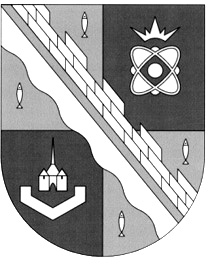 администрация МУНИЦИПАЛЬНОГО ОБРАЗОВАНИЯ                                        СОСНОВОБОРСКИЙ ГОРОДСКОЙ ОКРУГ  ЛЕНИНГРАДСКОЙ ОБЛАСТИпостановлениеот 18/05/2020 № 930О создании межведомственного антикризисного штаба по оперативной поддержкесубъектов малого и среднего предпринимательстваСосновоборского городского округаЛенинградской областиВ целях оперативной поддержки субъектов малого и среднего предпринимательства, осуществляющих свою деятельность на территории муниципального образования Сосновоборский городской округ Ленинградской области, принимая во внимание Постановление Правительства Российской Федерации от 03.04.2020 № 434 «Об утверждении перечня отраслей российской экономики, в наибольшей степени пострадавших в условиях ухудшения ситуации в результате распространения новой коронавирусной инфекции» (с изменениями и дополнениями), администрация Сосновоборского городского округа  п о с т а н о в л я е т:1. Утвердить положение о создании межведомственного антикризисного штаба по оперативной поддержке субъектов малого и среднего предпринимательства Сосновоборского городского округа Ленинградской области (Приложение № 1).2. Утвердить состав межведомственного антикризисного штаба по оперативной поддержке субъектов малого и среднего бизнеса Сосновоборского городского округа Ленинградской области (Приложение № 2).3. Общему отделу администрации (Смолкина М.С.) обнародовать настоящее постановление на электронном сайте городской газеты «Маяк».4. Отделу по связям с общественностью (пресс-центр) Комитета по общественной безопасности и информации администрации (Никитина В.Г.) разместить настоящее постановление на официальном сайте Сосновоборского городского округа.5. Настоящее постановление вступает в силу со дня официального обнародования.6. Контроль за исполнением настоящего постановления возложить на первого заместителя главы администрации Сосновоборского городского округа Лютикова С.Г.Глава Сосновоборского городского округа                                                   М.В.ВоронковУТВЕРЖДЕНОпостановлением администрацииСосновоборского городского округаот 18/05/2020 № 930(Приложение № 1)ПОЛОЖЕНИЕо создании межведомственного антикризисного штаба по оперативной поддержке субъектов малого и среднего предпринимательства Сосновоборского городского округа Ленинградской областиОбщие положения.Межведомственный антикризисный штаб (далее – Штаб) создан в целях оперативной поддержки субъектов малого и среднего предпринимательства, осуществляющих свою деятельность на территории муниципального образования Сосновоборский городской округ Ленинградской области, в отраслях российской экономики, в наибольшей степени пострадавших в условиях ухудшения ситуации в результате распространения новой коронавирусной инфекции, перечень которых утверждается Правительством Российской Федерации. Руководитель Штаба:руководит деятельностью Штаба;ведет заседания Штаба;организует работу Штаба;оглашает повестку заседания Штаба и при необходимости вносит на голосование предложения по ее изменению и дополнению;ставит на голосование предложения членов Штаба и проекты принимаемых решений;подводит итоги голосования и оглашает принятые формулировки.Заместитель руководителя Штаба руководит деятельностью межведомственного антикризисного штаба в случае отсутствия Руководителя; Секретарь Штаба:организует заседания Штаба;осуществляет учет и хранение материалов Штаба, а также учет входящих и исходящих документов;готовит проекты документов Штаба, в том числе проекты решений, заключений (писем, обращений и т.д.).Полномочия межведомственного антикризисного штаба.Межведомственный антикризисный штаб в целях реализации оперативной поддержки субъектов малого и среднего предпринимательства, ведущим деятельность на территории муниципального образования Сосновоборский городской округ Ленинградской области, в отраслях российской экономики, в наибольшей степени пострадавших в условиях ухудшения ситуации в результате распространения новой коронавирусной инфекции, осуществляет следующие мероприятия:Оперативное информирование предпринимателей путем размещения информации в СМИ, а также социальных сетях, официальном сайте Сосновоборского городского округа в информационно-телекоммуникационной сети Интернет, в связи со сложившейся эпидемиологической ситуацией, по самым острым вопросам, связанных с: кредитованием, взаимодействием с органами власти, налогообложением, логистикой, арендными платежами и т.д., в том числе оказания мер поддержки, принятых на федеральном, региональном и местном уровнях;Прием и обработка обращений (заявлений) от предпринимателей, поступивших на электронную почту администрации Сосновоборского городского округа, в том числе по телефону «горячей линии» отдела экономического развития администрации.Рассмотрение поступивших обращений, в том числе подготовку проектов ответов, рекомендаций руководителю межведомственного антикризисного штаба о принятии решения по обращениям, осуществляет отдел экономического развития администрации;Оказание содействия в решении вопросов фактического оказания мер поддержки субъектам малого и среднего предпринимательства.УТВЕРЖДЕНпостановлением администрацииСосновоборского городского округаот 18/05/2020 № 930(Приложение № 2)СОСТАВмежведомственного антикризисного штаба по оперативной поддержке субъектов малого и среднего бизнеса Сосновоборского городского округа Ленинградской областиРуководитель межведомственного антикризисного штабаВоронков М.В. – Глава Сосновоборского городского округаЗаместитель руководителя межведомственного антикризисного штабаЛютиков С.Г. - первый заместитель главы администрации    Сосновоборского городского округаЧлены межведомственного антикризисного штаба:Козловская О.Г. – председатель Комитета финансов администрации        Сосновоборского городского округа;Михайлова Н.В. - председатель Комитета по управлению муниципальным имуществом        администрации Сосновоборского городского округа;Севостьянов Е.В. – начальник отдела экономического развития          администрации Сосновоборского городского округа;Яровая В.С.          – директор Сосновоборского муниципального фонда поддержки          предпринимательства;Шумлянская Т.В. – заместитель начальника ИФНС России по г.Сосновый Бор;Рахматов А.Ю. – заместитель начальника полиции ОМВД России по г.Сосновый Бор      по охране общественного порядка;Федоткина О.С. – директор Сосновоборского филиала ГКУ       «Центр занятости населения Ленинградской области»;Сафин Р.Ш.       – индивидуальный предприниматель;Петухов В.В.     – индивидуальный предприниматель;Представитель АО «Концерн Росэнергоатом»«Ленинградская атомная станция»                                 - по согласованию;Представитель АО «Концерн Холдинг «Титан-2»         - по согласованию;Представитель ФГУП «НИТИ им. А.П.Алексадрова» - по согласованию;Представитель АО «НИИ ОЭП»                                    - по согласованию;Представитель Ленинградского отделения «Северо-западный территориальный округ»ФГУП «ФЭО» (бывшее «РосРАО»)                               - по согласованию;Секретарь межведомственного антикризисного штабаэкономист отдела экономического развития администрации Сосновоборского городского округа